ФЕДЕРАЛЬНОЕ АГЕНТСТВО ЖЕЛЕЗНОДОРОЖНОГО ТРАНСПОРТА Федеральное государственное бюджетное образовательное учреждение высшего профессионального образования«Петербургский государственный университет путей сообщения Императора Александра I»(ФГБОУ ВПО ПГУПС)Кафедра «Теплотехника и теплосиловые установки»РАБОЧАЯ ПРОГРАММАдисциплины«ТЕПЛОГАЗОСНАБЖЕНИЕ С ОСНОВАМИ ТЕПЛОТЕХНИКИ» Б1.Б.18.1для направления 08.03.01 «Строительство» по профилю «Промышленное и гражданское строительство» Форма обучения – очная, очно-заочная, заочнаяСанкт-Петербург2015Рабочая программа рассмотрена и обсуждена на заседании кафедры «Теплотехника и теплосиловые установки»Протокол № _7_ от «_26_» ___04____ 2016  г.Программа актуализирована и продлена на 2016 /2017 учебный год (приложение).Рабочая программа рассмотрена и обсуждена на заседании кафедры «Теплотехника и теплосиловые установки»Протокол № _3_ от «_02_» ___12____ 2016  г.Программа актуализирована и продлена на 2017 / 2018 учебный год (приложение).Рабочая программа рассмотрена и обсуждена на заседании кафедры «Теплотехника и теплосиловые установки»Протокол № _1_ от «_30_» ____08____ 2017  г.Программа актуализирована и продлена на 2017 / 2018 учебный год (приложение).ЛИСТ СОГЛАСОВАНИЙРабочая программа рассмотрена и обсуждена на заседании кафедры «Теплотехника и теплосиловые установки»Протокол № _6_ от «_15_» ____04____ 2015  г.1. Цели и задачи дисциплиныРабочая программа составлена в соответствии с ФГОС ВО, утверждённым 12 марта 2015г., приказ № 201 по направлению 08.03.01 «Строительство» профиля «Промышленное и гражданское строительство» по дисциплине «Теплогазоснабжение с основами теплотехники».Целью изучения дисциплины является формирование компетенций, указанных в разделе 2 рабочей программы.Для достижения поставленной цели решаются следующие задачи:- приобретение знаний, указанных в разделе 2 рабочей программы; - приобретение умений, указанных в разделе 2 рабочей программы;- приобретение навыков, указанных в разделе 2 рабочей программы.Перечень планируемых результатов обучения по дисциплине, соотнесённых с планируемыми результатами освоения основной профессиональной образовательной программыПланируемыми результатами обучения по дисциплине являются: приобретение знаний, умений и навыков деятельности.В результате изучения дисциплины обучающийся должен:Знать:основные положения статики и динамики жидкости и газа, составляющие основу расчёта гидротехнических систем и инженерных сетей и сооружений; основные направления и перспективы развития систем теплогазоснабжения зданий, сооружений и населённых мест и городов, элементы этих систем, современное оборудование и методы их проектирования; теорию теплообмена, основные законы и уравнения теплопроводности, конвективного и лучистого теплообмена;основные системы теплогазоснабжения промышленных предприятий;основные требования нормативно-технической документации;Уметь:использовать полученные теоретические знания на практике;выбирать типовые схемные решения систем теплогазоснабжения, зданий, населённых мест и городов; проводить сбор и анализ информационных исходных данных для проектирования;Владеть:теоретическими навыками в области теплотехники при проектировании систем теплоснабжения;основами современных методов проектирования и расчёта систем теплогазоснабжения  населённых мест и городов; Приобретённые знания, умения и навыки, характеризующие формирование компетенций, осваиваемые в данной дисциплине, позволяют решать профессиональные задачи, приведённые в соответствующем перечне по видам профессиональной деятельности в п. 2.4 общей характеристики основной профессиональной образовательной программы (ОПОП). Процесс освоения дисциплины направлен на формирование следующих общепрофессиональных компетенций (ОПК):способностью использовать основные законы естественнонаучных дисциплин в профессиональной деятельности, применять методы математического анализа и математического (компьютерного) моделирования, теоретического и экспериментального исследования (ОПК-1);способностью выявить естественнонаучную сущность проблем, возникающих в ходе профессиональной деятельности, привлечь для их решения соответствующий физико-математический аппарат (ОПК-2);Процесс освоения дисциплины направлен на формирование следующих профессиональных компетенций (ПК) соответствующих виду профессиональной деятельности, на который ориентирована программа бакалавриата:знанием нормативной базы в области инженерных изысканий, принципов проектирования зданий, сооружений, инженерных систем и оборудования, планировки и застройки населенных мест (ПК-1);производственно-технологическая и производственно-управленческая деятельность способность участвовать в проектировании и изыскании объектов профессиональной деятельности (ПК-4);способностью осуществлять и организовывать техническую эксплуатацию зданий, сооружений объектов жилищно-коммунального хозяйства, обеспечивать надёжность, безопасность и эффективность их работы (ПК-6);владением технологией, методами доводки и освоения технологических процессов   строительного   производства,   эксплуатации,    обслуживания   зданий, сооружений, инженерных систем, производства строительных материалов, изделий и конструкций, машин и оборудования (ПК-8);экспериментально – исследовательская деятельностьзнанием правил и технологии монтажа, наладки, испытания и сдачи в эксплуатацию и эксплуатацию конструкций, инженерных систем и оборудования строительных объектов, объектов жилищно-коммунального хозяйства, правил приёмки образцов продукции, выпускаемой предприятием (ПК-16);владением методами опытной проверки оборудования и средств технологического обеспечения (ПК-17);владением методами мониторинга и оценки технического состояния и остаточного ресурса строительных объектов и объектов жилищно-коммунального хозяйства, строительного и жилищно-коммунального оборудования (ПК-18);способностью организовать профилактические осмотры, ремонт, приемку и освоение вводимого оборудования, составлять заявки на оборудование и запасные части, готовить техническую документацию и инструкции по эксплуатации и ремонту оборудования, инженерных систем (ПК-19);способность осуществлять организацию и планирование технической эксплуатации зданий и сооружений, объектов жилищно – коммунального хозяйства с целью обеспечения надежности, экономичности и безопасности их функционирования (ПК - 20).Область профессиональной деятельности обучающихся, освоивших данную дисциплину, приведена в п. 2.1 общей характеристики ОПОП.Объекты профессиональной деятельности обучающихся, освоивших данную дисциплину, приведены в п. 2.2 общей характеристики ОПОП.Место дисциплины в структуре основной профессиональной образовательной программыДисциплина «Теплогазоснабжение с основами теплотехники» Б1.Б.18.1 относится к базовой части и является обязательной дисциплиной обучающегося.Объем дисциплины и виды учебной работыДля очной формы обучения: Примечание: форма контроля знаний – зачет (З).Для очно-заочной формы обучения: Примечание: форма контроля знаний – зачет (З).Для заочной формы обучения: Примечание: форма контроля знаний – зачет (З).5. Содержание и структура дисциплины5.1 Содержание дисциплины5.2 Разделы дисциплины и виды занятийДля очной формы обучения:Для очно - заочной формы обучения:Для заочной формы обучения:6. Перечень учебно-методического обеспечения для самостоятельной работы обучающихся по дисциплине7. Фонд оценочных средств для проведения текущего контроля успеваемости и промежуточной аттестации, обучающихся по дисциплинеФонд оценочных средств по дисциплине «Теплогазоснабжение с основами теплотехники» является неотъемлемой частью рабочей программы и представлен отдельным документом, рассмотренным на заседании кафедры «Теплотехника и теплосиловые установки» и утверждённым заведующим кафедрой.8. Перечень основной и дополнительной учебной литературы, нормативно-правовой документации и других изданий, необходимых для освоения дисциплины8.1 Перечень основной учебной литературы, необходимой для освоения дисциплиныКрылов В.И. Теплотехника [Текст]: конспект лекций/ В.И. Крылов; ПГУПС, Санкт - Петербург,2014 г., - 70 с. Кудрин М.Ю. Отопление, вентиляция и кондиционирование воздуха. [Текст]: учеб. пособие /М.Ю. Кудрин. – Санкт-Петербург: ФГБОУ ВПО ПГУПС. Ч.1. Отопление, - 2015. - 41 с. : ил.Тепловые сети. Гидравлический и тепловой расчет. [Текст]: учеб. пособие / И.Г. Киселев и др.;  ФГБОУ ВПО ПГУПС, 2015 г., - 51 с. : ил.8.2 Перечень дополнительной учебной литературы, необходимой для освоения дисциплиныСоколов Е.Я. Теплофикация и тепловые сети : учеб. / Е. Я. Соколов, 2009. - 472 с.8.3 Перечень нормативно-правовой документации, необходимой для освоения дисциплиныСП 131.13330.2012 Строительная  климатология. Актуализированная редакция СНиП 23-01-99*. М-. ФАУ«ФЦС», 2012 г. -109 с.СП 50.13330.2012 Тепловая защита зданий. Актуализированная редакция СНиП 23-02-2003. М-. ФАУ«ФЦС», 2012 г. -95 с.СП  124.13330.2012  Тепловые сети. Актуализированная редакция СНиП 41-02-2003. М-. ФАУ«ФЦС», 2012 г. -73 с.СП 61.13330.2012 Тепловая изоляция оборудования и трубопроводов. Актуализированная редакция  СНИП 41-03-2003. М-. ФАУ«ФЦС», 2012 г. -51с.СП 56.13330.2011 Производственные здания. Актуализированная редакция СНиП 31-03-2001. М-. ФАУ«ФЦС», 2011 г. -16с.8.4 Другие издания, необходимые для освоения дисциплины1. Б1.Б.18.1 «ТЕПЛОГАЗОСНАБЖЕНИЕ С ОСНОВАМИ ТЕПЛОТЕХНИКИ» Методические рекомендации по организации самостоятельной работы обучающихся для направления  08.03.01 «Строительство»  по профилю  «Промышленное и гражданское строительство»   [Электронный ресурс]. – Режим доступа: http://sdo.pgups.ru/  (для доступа к полнотекстовым документам требуется авторизация).2. Б1.Б.18.1 «ТЕПЛОГАЗОСНАБЖЕНИЕ С ОСНОВАМИ ТЕПЛОТЕХНИКИ» Методические рекомендации для выполнения лабораторных работ для направления  08.03.01 «Строительство» по профилю  «Промышленное и гражданское строительство»   [Электронный ресурс]. – Режим доступа:  ttp://sdo.pgups.ru/  (для доступа к полнотекстовым документам требуется авторизация).3. Тепломассообмен [Текст] : методические указания к выполнению лабораторных работ для студентов специальности "Промышленная теплоэнергетика" / ПГУПС, каф. "Теплотехника и теплосиловые установки" ; сост. : И. Г. Киселев, М. Ю. Кудрин, А. С. Краснов. - СПб. : ПГУПС, 2011. - 46 с. : ил. Нагнетатели и тепловые двигатели : метод. указания к лаб. работам / ПГУПС, каф. "Теплотехника и теплосиловые установки" ; сост. : А. Б. Буянов, Б. А. Дежинов, Н. И. Истомин. - СПб. : ПГУПС, 2006. - 21 с. : ил.   Гидрогазодинамика : метод. указ. к выполнению лаб. раб. для студентов специальности "Промышленная теплоэнергетика" / ПГУПС, каф. "Теплотехника и теплосиловые установки" ; сост.: Д. В. Никольский, А. С. Краснов. - СПб. : ПГУПС, 2011. - 21 с. : ил.9. Перечень ресурсов информационно-телекоммуникационной сети «Интернет», необходимых для освоения дисциплиныЛичный кабинет обучающегося и электронная информационно-образовательная среда. [Электронный ресурс]. – Режим доступа: http://sdo.pgups.ru/  (для доступа к полнотекстовым документам требуется авторизация).  Профессиональные справочные системы Техэксперт – электронный фонд правовой и нормативно – технической документации [Электронный  ресурс]. Режим доступа: http://www.cntd.ru/, свободный – Загл.  с экрана;Электронно – библиотечная система ЛАНЬ [Электронный ресурс] – Режим доступа: https://e.lanbook.com. Загл. с экрана. 10. Методические указания для обучающихся по освоению дисциплиныПорядок изучения дисциплины следующий:Освоение разделов дисциплины производится в порядке, приведённом в разделе 5 «Содержание и структура дисциплины». Обучающийся должен освоить все разделы дисциплины с помощью учебно-методического обеспечения, приведённого в разделах 6, 8 и 9 рабочей программы. Для формирования компетенций обучающийся должен представить выполненные типовые контрольные задания или иные материалы, необходимые для оценки знаний, умений и навыков, предусмотренные текущим контролем (см. фонд оценочных средств по дисциплине).По итогам текущего контроля по дисциплине, обучающийся должен пройти промежуточную аттестацию (см. фонд оценочных средств по дисциплине).11. Перечень информационных технологий, используемых при осуществлении образовательного процесса по дисциплине, включая перечень программного обеспечения и информационных справочных системПри осуществлении образовательного процесса по дисциплине «ТЕПЛОГАЗОСНАБЖЕНИЕ С ОСНОВАМИ ТЕПЛОТЕХНИКИ» используются следующие информационные технологии:технические средства (компьютер/ноутбук, проектор);методы обучения с использованием информационных технологий (демонстрация мультимедийных материалов);электронная информационно – образовательная среда Петербургского государственного университета путей сообщения Императора Александра I [Электронный ресурс]. Режим доступа: http://sdo.pgups.ru. (для доступа к полнотекстовым документам требуется авторизация).Дисциплина обеспечена необходимым комплектом лицензионного программного обеспечения, установленного на технических средствах, размещенных в специальных помещениях и помещениях для самостоятельной работы в соответствии с утвержденными расписаниями учебных занятий, консультаций, текущего контроля и промежуточной аттестации, самостоятельной работы.12. Описание материально-технической базы, необходимой для осуществления образовательного процесса по дисциплинеМатериально-техническая база обеспечивает проведение всех видов учебных занятий, предусмотренных учебным планом по направлению 08.03.01 «Строительство» и соответствует действующим санитарным и противопожарным нормам и правилам.Она содержит специальные помещения -  учебные аудитории для проведения занятий лекционного типа, лабораторных занятий, групповых и индивидуальных консультаций, текущего контроля и промежуточной аттестации, а также помещения для самостоятельной работы и помещения для хранения и профилактического обслуживания учебного оборудования. Помещения на семестр учебного года выделяются в соответствии с расписанием занятий.Специальные помещения укомплектованы специализированной мебелью и техническими средствами обучения, служащими для представления учебной информации большой аудитории.Специальные помещения для проведения лабораторных работ укомплектованы специализированной учебно-лабораторной мебелью, лабораторным оборудованием, лабораторными стендами, специализированными измерительными средствами в соответствии с перечнем лабораторных работ.Для проведения занятий лекционного типа используется демонстрационное оборудование и учебно-наглядные пособия, обеспечивающие тематические иллюстрации, соответствующие рабочей учебной программе дисциплины, рассмотренное на заседании кафедры и утвержденное заведующим кафедрой.Помещения для самостоятельной работы обучающихся оснащены компьютерной техникой с возможностью подключения к сети "Интернет" и обеспечением доступа в электронную информационно-образовательную среду Университета.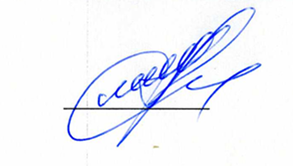 Заведующий кафедрой  «Теплотехника и теплосиловые установки»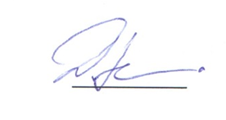 Д.В. Никольский«_26_» ___04____ 2016  г.Заведующий кафедрой  «Теплотехника и теплосиловые установки»Д.В. Никольский«_02_» ____12_____ 2016  г.Заведующий кафедрой  «Теплотехника и теплосиловые установки»Д.В. Никольский«_30_» ____08____ 201 7  г.Заведующий кафедрой  «Теплотехника и теплосиловые установки»Д.В. Никольский«_15_» ___04____ 2015  г.СОГЛАСОВАНО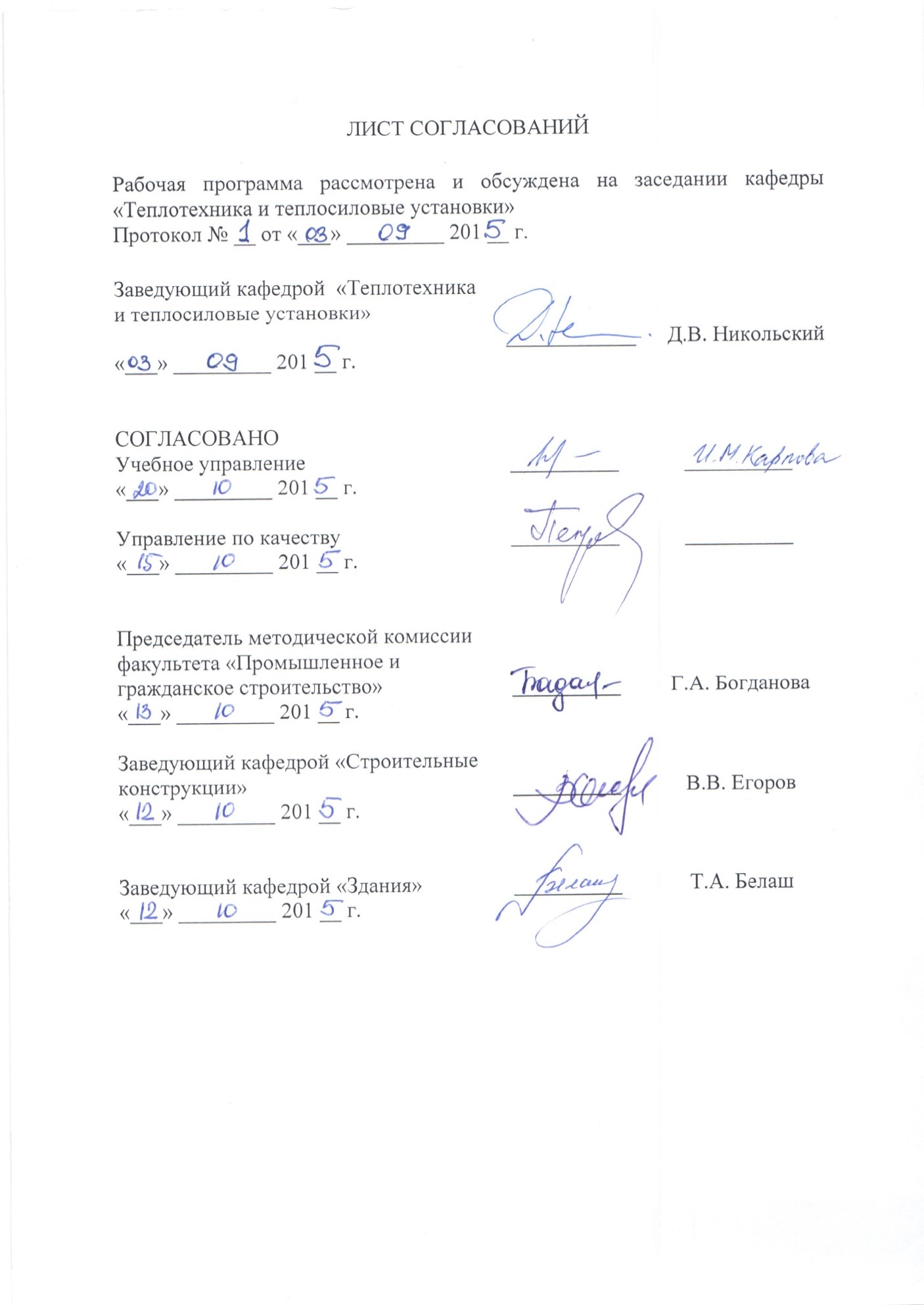 Руководитель ОПОП:Т.А. Белаш«_15_» ____04____ 2015  г.Председатель методической комиссии факультета «Промышленное и гражданское строительство» 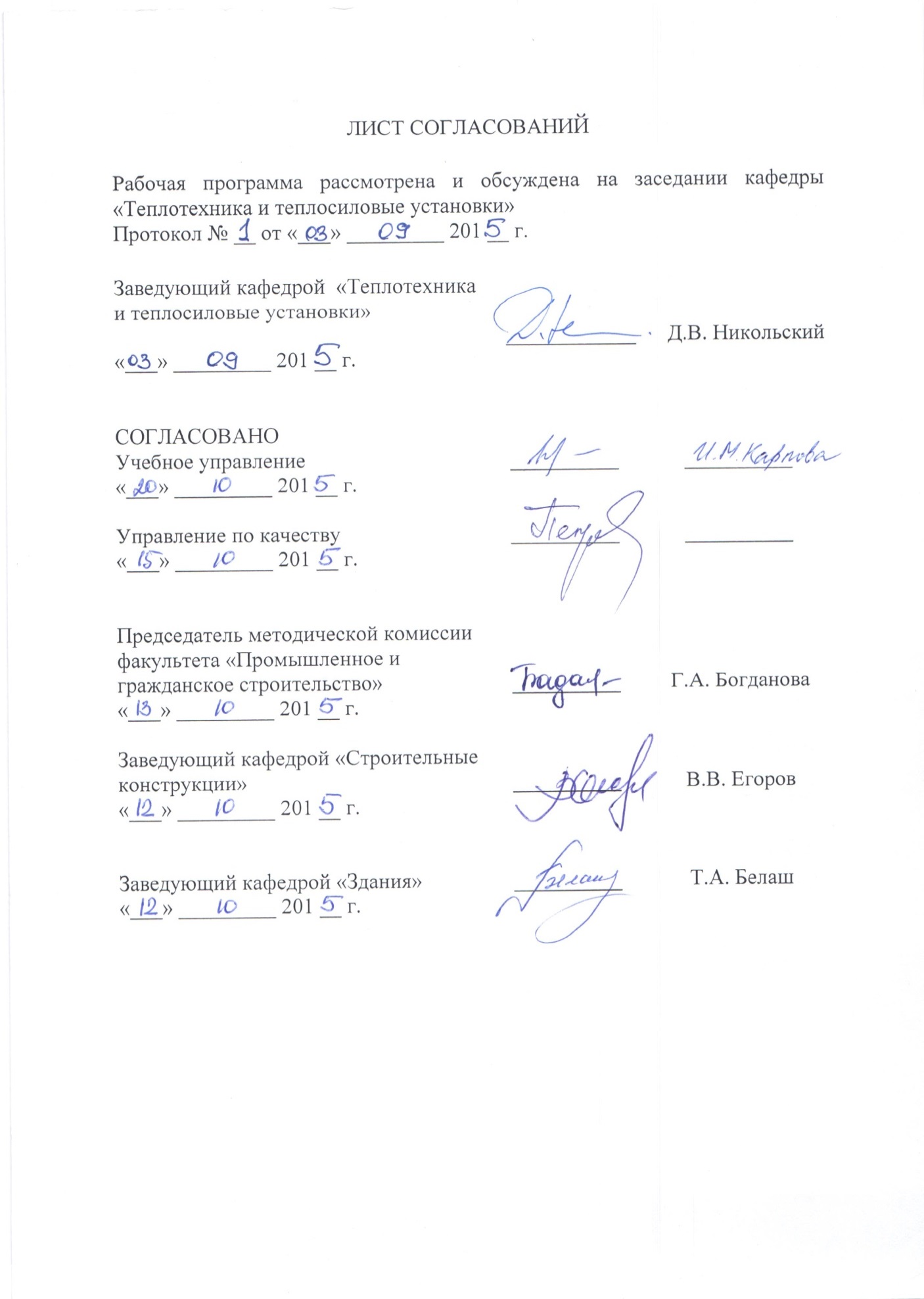 Г.А. Богданова«_15_» ____04____ 2015  г.Вид учебной работыВсего часовСеместрВид учебной работыВсего часов4Контактная работа (по видам учебных занятий)3232В том числе:        лекции (Л)1616        практические занятия (ПЗ)--        лабораторные работы (ЛР)1616Самостоятельная работа (СРС) (всего)4040Контроль --Форма контроля знанийЗЗФорма контроля знанийЗЗОбщая трудоёмкость: час / з.е.72/272/2Вид учебной работыВсего часовСеместрВид учебной работыВсего часов5Контактная работа (по видам учебных занятий)3636В том числе:        лекции (Л)1818        практические занятия (ПЗ)--        лабораторные работы (ЛР)1818Самостоятельная работа (СРС) (всего)3636Контроль --Форма контроля знанийЗЗФорма контроля знанийЗЗОбщая трудоёмкость: час / з.е.72/272/2Вид учебной работыВсего часовКурсВид учебной работыВсего часов2Контактная работа (по видам учебных занятий)88В том числе:        лекции (Л)44        практические занятия (ПЗ)--        лабораторные работы (ЛР)44Самостоятельная работа (СРС) (всего)6060Контроль 44Форма контроля знанийЗЗФорма контроля знанийЗЗОбщая трудоёмкость: час / з.е.72/272/2№ п/пНаименование раздела дисциплиныСодержание раздела1Общие сведения о программе курса. Общие сведения о программе курса «Теплогазоснабжение с основами теплотехники», его значение в подготовке бакалавров по профилю «Промышленное и гражданское строительство». Основные направления и перспективы развития систем теплогазоснабжения промышленных и гражданских зданий. Основные элементы систем теплоснабжения, современное оборудование и методы проектирования.2.Основы технической термодинамики.Основные положения и понятия термодинамики. Термодинамическая система и рабочее тело. Параметры и уравнение состояния. Законы Бойля – Мариотта и Гей-Люссака. Уравнение Клайперона. Смеси идеальных газов. Закон Дальтона. Теплоёмкость идеальных газов и их смесей. Газовая постоянная смеси. Энтропия. Энтальпия. Термодинамические процессы с идеальным газом.  Обратимые и необратимые термодинамические процессы, цикл Карно. Свойства реальных газов. Уравнение Ван-дер-Ваальса. Теплоемкость реальных газов.3.Основы инженерной теплофизикиВиды теплообмена. Теплопроводность.  Коэффициент теплопроводности. Конвективный теплообмен. Естественная и вынужденная конвекция. Теплообмен излучением, основные определения, степень черноты. Основные законы переноса тепловой энергии.  Уравнение сохранения энергии. Режимы движения жидкости. Уравнение неразрывности. Тепловой поток и температурное поле в плоской стенке. Передача тепловой энергии через цилиндрические ограждения. Термическое сопротивление. Коэффициент теплопередачи. 4.Теплообменные аппараты и аккумуляторы тепловой энергии и котельные установки.Типы теплообменных аппаратов. Рекуперативные и регенеративные теплообменные аппараты. Изменение температуры теплоносителя, температурный напор. Определение среднего температурного напора и коэффициента теплопередачи. Тепловая эффективность теплообменных аппаратов. Тепловые аккумуляторы. Котельные установки.5.Системы теплоснабжения.Общие сведения. Классификация систем теплоснабжения. Принципиальные схемы источников тепловой энергии.  Расчетные параметры наружного воздуха. Тепловые нагрузки. Сезонная нагрузка. Круглогодичная нагрузка. Годовой расход тепловой энергии.Удельные отопительная и вентиляционная характеристики. Методы расчета тепловых нагрузок гражданских, административных и общественных зданий.6.Тепловые сети.Водяные тепловые сети. Способы прокладки тепловых сетей. Бесканальная и канальная прокладка, коллекторы. Подвижные и неподвижные опоры. Способы компенсации тепловых удлинений. Изменение температуры среды при движении по трубопроводам. Тепловая изоляция трубопроводов. Критический диаметр изоляции.  Способы присоединение систем отопления, вентиляции и горячего водоснабжения к тепловым сетям. Индивидуальные тепловые пункты, основные схемы. Запорно-регулировочная арматура и приборы учета тепловой энергии. 7Системы газоснабжения.Системы газоснабжения промышленных предприятий. Общие сведения по машинам для подачи газов основные определения и классификация. Вентиляторы, типы, основные характеристики вентиляторов. Осевые и центробежные вентиляторы. Работа вентилятора в сети. Параллельное и последовательное подключение вентиляторов. Основные нагрузочные характеристики и КПД вентиляционной установки. Основы расчета и подбора вентиляторов. Борьба с шумом и вибрацией при работе вентиляторов.№ п/пНаименование раздела дисциплиныЛПЗЛРСРС1Общие сведения о программе курса. 1--42Основы технической термодинамики.2-463Основы инженерной теплофизики2-464Теплообменные аппараты и аккумуляторы тепловой энергии и котельные установки.3-465Системы теплоснабжения.3-266Тепловые сети.3--67Системы газоснабжения.2-26ИтогоИтого16-1640№ п/пНаименование раздела дисциплиныЛПЗЛРСРС1Общие сведения о программе курса. 1--12Основы технической термодинамики.2-463Основы инженерной теплофизики2-464Теплообменные аппараты и аккумуляторы тепловой энергии и котельные установки.3-465Системы теплоснабжения.3-466Тепловые сети.4-67Системы газоснабжения.3-25ИтогоИтого18-1836№ п/пНаименование раздела дисциплиныЛПЗЛРСРС1Общие сведения о программе курса. 0,5--22Основы технической термодинамики.0,5-2103Основы инженерной теплофизики0,5--104Теплообменные аппараты и аккумуляторы тепловой энергии и котельные установки.0,5-2105Системы теплоснабжения.0,5--106Тепловые сети.1--107Системы газоснабжения.0,5--8ИтогоИтого4-460№п/пНаименование разделаПеречень учебно-методического обеспечения1.Общие сведения о программе курса.  Б1.Б.18.1 «ТЕПЛОГАЗОСНАБЖЕНИЕ С ОСНОВАМИ ТЕПЛОТЕХНИКИ» Методические рекомендации по организации самостоятельной работы обучающихся для направления  08.03.01 «Строительство»  по профилю  «Промышленное и гражданское строительство»   [Электронный ресурс]. – Режим доступа: http://sdo.pgups.ru/  (для доступа к полнотекстовым документам требуется авторизация).Б1.Б.18.1 «ТЕПЛОГАЗОСНАБЖЕНИЕ С ОСНОВАМИ ТЕПЛОТЕХНИКИ» Методические рекомендации для выполнения лабораторных работ для направления  08.03.01 «Строительство» по профилю  «Промышленное и гражданское строительство»   [Электронный ресурс]. – Режим доступа:  ttp://sdo.pgups.ru/  (для доступа к полнотекстовым документам требуется авторизация).2.Основы технической термодинамики. Б1.Б.18.1 «ТЕПЛОГАЗОСНАБЖЕНИЕ С ОСНОВАМИ ТЕПЛОТЕХНИКИ» Методические рекомендации по организации самостоятельной работы обучающихся для направления  08.03.01 «Строительство»  по профилю  «Промышленное и гражданское строительство»   [Электронный ресурс]. – Режим доступа: http://sdo.pgups.ru/  (для доступа к полнотекстовым документам требуется авторизация).Б1.Б.18.1 «ТЕПЛОГАЗОСНАБЖЕНИЕ С ОСНОВАМИ ТЕПЛОТЕХНИКИ» Методические рекомендации для выполнения лабораторных работ для направления  08.03.01 «Строительство» по профилю  «Промышленное и гражданское строительство»   [Электронный ресурс]. – Режим доступа:  ttp://sdo.pgups.ru/  (для доступа к полнотекстовым документам требуется авторизация).3.Основы инженерной теплофизики Б1.Б.18.1 «ТЕПЛОГАЗОСНАБЖЕНИЕ С ОСНОВАМИ ТЕПЛОТЕХНИКИ» Методические рекомендации по организации самостоятельной работы обучающихся для направления  08.03.01 «Строительство»  по профилю  «Промышленное и гражданское строительство»   [Электронный ресурс]. – Режим доступа: http://sdo.pgups.ru/  (для доступа к полнотекстовым документам требуется авторизация).Б1.Б.18.1 «ТЕПЛОГАЗОСНАБЖЕНИЕ С ОСНОВАМИ ТЕПЛОТЕХНИКИ» Методические рекомендации для выполнения лабораторных работ для направления  08.03.01 «Строительство» по профилю  «Промышленное и гражданское строительство»   [Электронный ресурс]. – Режим доступа:  ttp://sdo.pgups.ru/  (для доступа к полнотекстовым документам требуется авторизация).4.Теплообменные аппараты и аккумуляторы тепловой энергии и котельные установки. Б1.Б.18.1 «ТЕПЛОГАЗОСНАБЖЕНИЕ С ОСНОВАМИ ТЕПЛОТЕХНИКИ» Методические рекомендации по организации самостоятельной работы обучающихся для направления  08.03.01 «Строительство»  по профилю  «Промышленное и гражданское строительство»   [Электронный ресурс]. – Режим доступа: http://sdo.pgups.ru/  (для доступа к полнотекстовым документам требуется авторизация).Б1.Б.18.1 «ТЕПЛОГАЗОСНАБЖЕНИЕ С ОСНОВАМИ ТЕПЛОТЕХНИКИ» Методические рекомендации для выполнения лабораторных работ для направления  08.03.01 «Строительство» по профилю  «Промышленное и гражданское строительство»   [Электронный ресурс]. – Режим доступа:  ttp://sdo.pgups.ru/  (для доступа к полнотекстовым документам требуется авторизация).5.Системы теплоснабжения. Б1.Б.18.1 «ТЕПЛОГАЗОСНАБЖЕНИЕ С ОСНОВАМИ ТЕПЛОТЕХНИКИ» Методические рекомендации по организации самостоятельной работы обучающихся для направления  08.03.01 «Строительство»  по профилю  «Промышленное и гражданское строительство»   [Электронный ресурс]. – Режим доступа: http://sdo.pgups.ru/  (для доступа к полнотекстовым документам требуется авторизация).Б1.Б.18.1 «ТЕПЛОГАЗОСНАБЖЕНИЕ С ОСНОВАМИ ТЕПЛОТЕХНИКИ» Методические рекомендации для выполнения лабораторных работ для направления  08.03.01 «Строительство» по профилю  «Промышленное и гражданское строительство»   [Электронный ресурс]. – Режим доступа:  ttp://sdo.pgups.ru/  (для доступа к полнотекстовым документам требуется авторизация).6.Тепловые сети. Б1.Б.18.1 «ТЕПЛОГАЗОСНАБЖЕНИЕ С ОСНОВАМИ ТЕПЛОТЕХНИКИ» Методические рекомендации по организации самостоятельной работы обучающихся для направления  08.03.01 «Строительство»  по профилю  «Промышленное и гражданское строительство»   [Электронный ресурс]. – Режим доступа: http://sdo.pgups.ru/  (для доступа к полнотекстовым документам требуется авторизация).Б1.Б.18.1 «ТЕПЛОГАЗОСНАБЖЕНИЕ С ОСНОВАМИ ТЕПЛОТЕХНИКИ» Методические рекомендации для выполнения лабораторных работ для направления  08.03.01 «Строительство» по профилю  «Промышленное и гражданское строительство»   [Электронный ресурс]. – Режим доступа:  ttp://sdo.pgups.ru/  (для доступа к полнотекстовым документам требуется авторизация).7.Системы газоснабжения. Б1.Б.18.1 «ТЕПЛОГАЗОСНАБЖЕНИЕ С ОСНОВАМИ ТЕПЛОТЕХНИКИ» Методические рекомендации по организации самостоятельной работы обучающихся для направления  08.03.01 «Строительство»  по профилю  «Промышленное и гражданское строительство»   [Электронный ресурс]. – Режим доступа: http://sdo.pgups.ru/  (для доступа к полнотекстовым документам требуется авторизация).Б1.Б.18.1 «ТЕПЛОГАЗОСНАБЖЕНИЕ С ОСНОВАМИ ТЕПЛОТЕХНИКИ» Методические рекомендации для выполнения лабораторных работ для направления  08.03.01 «Строительство» по профилю  «Промышленное и гражданское строительство»   [Электронный ресурс]. – Режим доступа:  ttp://sdo.pgups.ru/  (для доступа к полнотекстовым документам требуется авторизация).Разработчик программы, доцент____________М.Ю. Кудрин«_15_» ____04____ 2015 г.